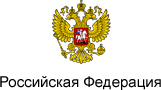 
РОССИЙСКАЯ ФЕДЕРАЦИЯ

ФЕДЕРАЛЬНЫЙ ЗАКОН


О гражданской обороне(с изменениями на 30 декабря 2015 года)____________________________________________________________________ 
Документ с изменениями, внесенными:
Федеральным законом от 9 октября 2002 года N 123-ФЗ (Российская газета, N 194, 12.10.2002);
Федеральным законом от 19 июня 2004 года N 51-ФЗ (Российская газета, N 131, 23.06.2004);
Федеральным законом от 22 августа 2004 года N 122-ФЗ (Российская газета, N 188, 31.08.2004) (о порядке вступления в силу см. статью 155 Федерального закона от 22 августа 2004 года N 122-ФЗ);
Федеральным законом от 19 июня 2007 года N 103-ФЗ (Российская газета, N 133, 23.06.2007);
Федеральным законом от 25 ноября 2009 года N 267-ФЗ (Российская газета, N 226, 27.11.2009) (о порядке вступления в силу см. статью 15 Федерального закона от 25 ноября 2009 года N 267-ФЗ);
Федеральным законом от 27 июля 2010 года N 223-ФЗ (Российская газета, N 168, 30.07.2010) (вступил в силу с 1 января 2011 года);
Федеральным законом от 23 декабря 2010 года N 377-ФЗ (Российская газета, N 293, 27.12.2010) (вступил в силу с 1 февраля 2011 года);
Федеральным законом от 2 июля 2013 года N 158-ФЗ (Официальный интернет-портал правовой информации www.pravo.gov.ru, 03.07.2013);
Федеральным законом от 28 декабря 2013 года N 404-ФЗ (Официальный интернет-портал правовой информации www.pravo.gov.ru, 30.12.2013);
Федеральным законом от 29 июня 2015 года N 171-ФЗ (Официальный интернет-портал правовой информации www.pravo.gov.ru, 30.06.2015, N 0001201506300070); 
Федеральным законом от 30 декабря 2015 года N 448-ФЗ (Официальный интернет-портал правовой информации www.pravo.gov.ru, 30.12.2015, N 0001201512300106).
____________________________________________________________________Принят
Государственной Думой
26 декабря 1997 года

Одобрен
Советом Федерации
28 января 1998 года

Комментарий к Федеральному закону от 12 февраля 1998 г. N 28-ФЗ "О гражданской обороне"Настоящий Федеральный закон определяет задачи, правовые основы их осуществления и полномочия органов государственной власти Российской Федерации, органов исполнительной власти субъектов Российской Федерации, органов местного самоуправления и организаций в области гражданской обороны (преамбула в редакции, введенной в действие с 1 января 2005 года Федеральным законом от 22 августа 2004 года N 122-ФЗ.

Комментарий к преамбуле

Глава I. Общие положения (статьи с 1 по 4_1)Статья 1. Основные понятияГражданская оборона - система мероприятий по подготовке к защите и по защите населения, материальных и культурных ценностей на территории Российской Федерации от опасностей, возникающих  при военных конфликтах или вследствие этих конфликтов, а также при чрезвычайных ситуациях природного и техногенного характера 
(Абзац в редакции, введенной в действие с 11 июля 2015 года Федеральным законом от 29 июня 2015 года N 171-ФЗ.

мероприятия по гражданской обороне - организационные и специальные действия, осуществляемые в области гражданской обороны в соответствии с федеральными законами и иными нормативными правовыми актами Российской Федерации;

территория, отнесенная к группе по гражданской обороне, - территория, на которой расположен город или иной населенный пункт, имеющий важное оборонное и экономическое значение, с находящимися в нем объектами, представляющий высокую степень опасности возникновения чрезвычайных ситуаций в военное и мирное время;

требования в области гражданской обороны - специальные условия (правила) эксплуатации технических систем управления гражданской обороны и объектов гражданской обороны, использования и содержания систем оповещения, средств индивидуальной защиты, другой специальной техники и имущества гражданской обороны, установленные федеральными законами и иными нормативными правовыми актами Российской Федерации;

нештатные формирования по обеспечению выполнения мероприятий по гражданской обороне - формирования, создаваемые организациями из числа своих работников в целях участия в обеспечении выполнения мероприятий по гражданской обороне и проведения не связанных с угрозой жизни и здоровью людей неотложных работ при ликвидации чрезвычайных ситуаций;
(Абзац дополнительно включен с 10 января 2014 года Федеральным законом от 28 декабря 2013 года N 404-ФЗ)

управление гражданской обороной - целенаправленная деятельность органов, осуществляющих управление гражданской обороной, по организации подготовки к ведению и ведению гражданской обороны;
(Абзац дополнительно включен с 11 июля 2015 года Федеральным законом от 29 июня 2015 года N 171-ФЗ)
система управления гражданской обороной - составная часть системы государственного управления Российской Федерации, предназначенная для решения задач в области гражданской обороны и представляющая собой совокупность органов, осуществляющих управление гражданской обороной, а также пунктов управления и технических средств, обеспечивающих управление гражданской обороной;
(Абзац дополнительно включен с 11 июля 2015 года Федеральным законом от 29 июня 2015 года N 171-ФЗ)

организации, отнесенные в установленном порядке к категориям по гражданской обороне, - организации в зависимости от оборонного и экономического значения, имеющие мобилизационные задания (заказы) и (или) представляющие высокую степень потенциальной опасности возникновения чрезвычайных ситуаций в военное и мирное время, а также уникальные в историко-культурном отношении объекты;
(Абзац дополнительно включен с 10 января 2016 года Федеральным законом от 30 декабря 2015 года N 448-ФЗ)
подготовка населения в области гражданской обороны - система мероприятий по обучению населения действиям в случае угрозы возникновения и возникновения опасностей при военных конфликтах или вследствие этих конфликтов, при чрезвычайных ситуациях природного и техногенного характера.
(Абзац дополнительно включен с 10 января 2016 года Федеральным законом от 30 декабря 2015 года N 448-ФЗ)
(Статья в редакции, введенной в действие с 4 июля 2007 года Федеральным законом от 19 июня 2007 года N 103-ФЗ.

Комментарий к статье 1
Статья 2. Задачи в области гражданской обороныОсновными задачами в области гражданской обороны являются: 

подготовка населения в области гражданской обороны; 

оповещение населения об опасностях, возникающих при военных конфликтах или вследствие этих конфликтов, а также при чрезвычайных ситуациях природного и техногенного характера;

эвакуация населения, материальных и культурных ценностей в безопасные районы;

предоставление населению средств индивидуальной и коллективной защиты;

проведение мероприятий по световой маскировке и другим видам маскировки;

проведение аварийно-спасательных и других неотложных работ в случае возникновения опасностей для населения при военных конфликтах или вследствие этих конфликтов, а также при чрезвычайных ситуациях природного и техногенного характера;

первоочередное жизнеобеспечение населения, пострадавшего при военных конфликтах или вследствие этих конфликтов, а также при чрезвычайных ситуациях природного и техногенного характера;

борьба с пожарами, возникшими при военных конфликтах или вследствие этих конфликтов;

обнаружение и обозначение районов, подвергшихся радиоактивному, химическому, биологическому или иному заражению;

санитарная обработка населения, обеззараживание зданий и сооружений, специальная обработка техники и территорий;

восстановление и поддержание порядка в районах, пострадавших при военных конфликтах или вследствие этих конфликтов, а также при чрезвычайных ситуациях природного и техногенного характера;

срочное восстановление функционирования необходимых коммунальных служб в военное время;

срочное захоронение трупов в военное время;

обеспечение устойчивости функционирования организаций, необходимых для выживания населения при военных конфликтах или вследствие этих конфликтов, а также при чрезвычайных ситуациях природного и техногенного характера;

обеспечение постоянной готовности сил и средств гражданской обороны.
(Статья в редакции, введенной в действие с 11 июля 2015 года Федеральным законом от 29 июня 2015 года N 171-ФЗ.

Комментарий к статье 2
Статья 3. Правовое регулирование в области гражданской обороны1. Правовое регулирование в области гражданской обороны осуществляется в соответствии с настоящим Федеральным законом, другими федеральными законами и иными нормативными правовыми актами Российской Федерации, нормативными правовыми актами субъектов Российской Федерации. Органы местного самоуправления в пределах своих полномочий могут принимать муниципальные правовые акты, регулирующие вопросы гражданской обороны.
(Пункт в редакции, введенной в действие с 11 июля 2015 года Федеральным законом от 29 июня 2015 года N 171-ФЗ.2. Если международным договором Российской Федерации установлены иные правила, чем предусмотренные настоящим Федеральным законом, то применяются правила международного договора.

Комментарий к статье 3

Статья 4. Принципы организации и ведения гражданской обороны1. Организация и ведение гражданской обороны являются одними из важнейших функций государства, составными частями оборонного строительства, обеспечения безопасности государства.

Абзац утратил силу с 1 января 2005 года - Федеральный закон от 22 августа 2004 года N 122-ФЗ..
2. Подготовка государства к ведению гражданской обороны осуществляется заблаговременно в мирное время с учетом развития вооружения, военной техники и средств защиты населения от опасностей, возникающих  при военных конфликтах или вследствие этих конфликтов, а также при чрезвычайных ситуациях природного и техногенного характера .
(Пункт дополнен с 4 июля 2007 года Федеральным законом от 19 июня 2007 года N 103-ФЗ; в редакции, введенной в действие с 11 июля 2015 года Федеральным законом от 29 июня 2015 года N 171-ФЗ.
3. Ведение гражданской обороны на территории Российской Федерации или в отдельных ее местностях начинается с момента объявления состояния войны, фактического начала военных действий или введения Президентом Российской Федерации военного положения на территории Российской Федерации или в отдельных ее местностях, а также при возникновении чрезвычайных ситуаций природного и техногенного характера (пункт дополнен с 4 июля 2007 года Федеральным законом от 19 июня 2007 года N 103-ФЗ.

Комментарий к статье 4

Статья 4_1. Координация деятельности органов управления гражданской обороной и сил гражданской обороны
Обеспечение координации деятельности органов управления гражданской обороной, управления силами и средствами гражданской обороны, организации информационного взаимодействия федеральных органов исполнительной власти, органов исполнительной власти субъектов Российской Федерации, органов местного самоуправления и организаций при решении задач в области гражданской обороны, а также при осуществлении мер информационной поддержки принятия решений в области гражданской обороны осуществляют:

на федеральном уровне - орган повседневного управления (Национальный центр управления в кризисных ситуациях), находящийся в ведении федерального органа исполнительной власти, уполномоченного на решение задач в области гражданской обороны, в порядке, установленном Правительством Российской Федерации;

на межрегиональном и региональном уровнях - органы повседневного управления (центры управления в кризисных ситуациях), находящиеся в ведении федерального органа исполнительной власти, уполномоченного на решение задач в области гражданской обороны, в порядке, установленном федеральным органом исполнительной власти, уполномоченным на решение задач в области гражданской обороны.
(Статья дополнительно включена с 10 января 2016 года Федеральным законом от 30 декабря 2015 года N 448-ФЗ)

Комментарий к статье 4_1
Глава II. Полномочия органов государственной власти Российской Федерации в областигражданской обороны (статьи с 5 по 7)Статья 5. Полномочия Президента Российской ФедерацииПрезидент Российской Федерации:

определяет основные направления единой государственной политики в области гражданской обороны (абзац дополнительно включен с 12 октября 2002 года Федеральным законом от 9 октября 2002 года N 123-ФЗ);

утверждает План гражданской обороны и защиты населения Российской Федерации (абзац дополнен с 1 января 2005 года Федеральным законом от 22 августа 2004 года N 122-ФЗ; 

вводит в действие План гражданской обороны и защиты населения Российской Федерации на территории Российской Федерации или в отдельных ее местностях в полном объеме или частично (абзац дополнен с 1 января 2005 года Федеральным законом от 22 августа 2004 года N 122-ФЗ;

утверждает структуру, состав спасательных воинских формирований федерального органа исполнительной власти, уполномоченного на решение задач в области гражданской обороны, штатную численность военнослужащих и гражданского персонала указанных воинских формирований и положение о спасательных воинских формированиях федерального органа исполнительной власти, уполномоченного на решение задач в области гражданской обороны(абзац в редакции, введенной в действие с 1 января 2011 года Федеральным законом от 27 июля 2010 года N 223-ФЗ; дополнен с 1 февраля 2011 года Федеральным законом от 23 декабря 2010 года N 377-ФЗ;

осуществляет иные полномочия в области гражданской обороны в соответствии с законодательством Российской Федерации.

Комментарий к статье 5

Статья 6. Полномочия Правительства Российской ФедерацииПравительство Российской Федерации:

обеспечивает проведение единой государственной политики в области гражданской обороны;

руководит организацией и ведением гражданской обороны;

издает нормативные правовые акты в области гражданской обороны и организует разработку проектов федеральных законов в области гражданской обороны;

определяет порядок отнесения территорий к группам по гражданской обороне в зависимости от количества проживающего на них населения и наличия организаций, играющих существенную роль в экономике государства или влияющих на безопасность населения, а также организаций - к категориям по гражданской обороне в зависимости от роли в экономике государства или влияния на безопасность населения;

определяет порядок эвакуации населения, материальных и культурных ценностей в безопасные районы (абзац дополнительно включен с 12 октября 2002 года Федеральным законом от 9 октября 2002 года N 123-ФЗ); 

определяет порядок подготовки населения в области гражданской обороны;
(Абзац дополнительно включен с 12 октября 2002 года Федеральным законом от 9 октября 2002 года N 123-ФЗ, в редакции, введенной в действие с 4 июля 2007 года Федеральным законом от 19 июня 2007 года N 103-ФЗ; в редакции, введенной в действие с 11 июля 2015 года Федеральным законом от 29 июня 2015 года N 171-ФЗ.

определяет порядок создания убежищ и иных объектов гражданской обороны, а также порядок накопления, хранения и использования в целях гражданской обороны запасов материально-технических, продовольственных, медицинских и иных средств;

определяет порядок приведения в готовность гражданской обороны;
(Абзац дополнительно включен с 10 января 2016 года Федеральным законом от 30 декабря 2015 года N 448-ФЗ)
____________________________________________________________________
Абзац девятый предыдущей редакции с 10 января 2016 года считается соответственно абзацем десятым настоящей редакции - Федеральный закон от 30 декабря 2015 года N 448-ФЗ. 
____________________________________________________________________
осуществляет иные полномочия в области гражданской обороны в соответствии с законодательством Российской Федерации и указами Президента Российской Федерации.

Комментарий к статье 6
Статья 7. Полномочия федеральных органов исполнительной власти в области гражданской обороныФедеральные органы исполнительной власти в пределах своих полномочий и в порядке, установленном федеральными законами и иными нормативными правовыми актами Российской Федерации:

принимают нормативные акты в области гражданской обороны, доводят их требования до сведения организаций, находящихся в их ведении, и контролируют их выполнение (абзац в редакции, введенной в действие с 1 января 2005 года Федеральным законом от 22 августа 2004 года N 122-ФЗ, в редакции, введенной в действие с 4 июля 2007 года Федеральным законом от 19 июня 2007 года N 103-ФЗ;

разрабатывают и реализуют планы гражданской обороны, согласованные с федеральным органом исполнительной власти, уполномоченным на решение задач в области гражданской обороны, организуют проведение мероприятий по гражданской обороне, включая создание и подготовку необходимых сил и средств;
(Абзац в редакции, введенной в действие с 4 июля 2007 года Федеральным законом от 19 июня 2007 года N 103-ФЗ; в редакции, введенной в действие с 10 января 2014 года Федеральным законом от 28 декабря 2013 года N 404-ФЗ.

осуществляют меры, направленные на сохранение объектов, необходимых для устойчивого функционирования экономики и выживания населения в военное время (абзац в редакции, введенной в действие с 4 июля 2007 года Федеральным законом от 19 июня 2007 года N 103-ФЗ;

создают и поддерживают в состоянии постоянной готовности технические системы управления гражданской обороны и системы оповещения населения в районах размещения потенциально опасных объектов, находящихся в ведении указанных федеральных органов исполнительной власти, об опасностях, возникающих  при военных конфликтах или вследствие этих конфликтов, а также при чрезвычайных ситуациях природного и техногенного характера 
(Абзац в редакции, введенной в действие с 14 июля 2013 года Федеральным законом от 2 июля 2013 года N 158-ФЗ; в редакции, введенной в действие с 11 июля 2015 года Федеральным законом от 29 июня 2015 года N 171-ФЗ.

создают и содержат в целях гражданской обороны запасы материально-технических, продовольственных, медицинских и иных средств;
определяют перечень организаций, обеспечивающих выполнение мероприятий по гражданской обороне федерального органа исполнительной власти.
(Абзац дополнительно включен с 11 июля 2015 года Федеральным законом от 29 июня 2015 года N 171-ФЗ)

Комментарий к статье 7Глава III. Полномочия органов исполнительной власти субъектов Российской Федерации, органовместного самоуправления, организаций, праваи обязанности граждан Российской Федерациив области гражданской обороны (статьи с 8 по 10)Статья 8. Полномочия органов исполнительной власти субъектов Российской Федерации и органов местного самоуправления в области гражданской обороны1. Органы исполнительной власти субъектов Российской Федерации:

организуют проведение мероприятий по гражданской обороне, разрабатывают и реализовывают планы гражданской обороны и защиты населения;

в пределах своих полномочий создают и поддерживают в состоянии готовности силы и средства гражданской обороны;
(Абзац в редакции, введенной в действие с 10 января 2014 года Федеральным законом от 28 декабря 2013 года N 404-ФЗ.

организуют подготовку населения в области гражданской обороны;
(Абзац в редакции, введенной в действие с 4 июля 2007 года Федеральным законом от 19 июня 2007 года N 103-ФЗ; в редакции, введенной в действие с 11 июля 2015 года Федеральным законом от 29 июня 2015 года N 171-ФЗ.

создают и поддерживают в состоянии постоянной готовности к использованию технические системы управления гражданской обороны, системы оповещения населения об опасностях, возникающих  при военных конфликтах или вследствие этих конфликтов, а также при чрезвычайных ситуациях природного и техногенного характера , защитные сооружения и другие объекты гражданской обороны;
(Абзац в редакции, введенной в действие с 14 июля 2013 года Федеральным законом от 2 июля 2013 года N 158-ФЗ; в редакции, введенной в действие с 11 июля 2015 года Федеральным законом от 29 июня 2015 года N 171-ФЗ.

планируют мероприятия по подготовке к эвакуации населения, материальных и культурных ценностей в безопасные районы, их размещению, развертыванию лечебных и других учреждений, необходимых для первоочередного обеспечения пострадавшего населения;

планируют мероприятия по поддержанию устойчивого функционирования организаций в военное время;

создают и содержат в целях гражданской обороны запасы материально-технических, продовольственных, медицинских и иных средств;

обеспечивают своевременное оповещение населения, в том числе экстренное оповещение населения, об опасностях, возникающих  при военных конфликтах или вследствие этих конфликтов, а также при чрезвычайных ситуациях природного и техногенного характера 
(Абзац дополнительно включен с 14 июля 2013 года Федеральным законом от 2 июля 2013 года N 158-ФЗ; в редакции, введенной в действие с 11 июля 2015 года Федеральным законом от 29 июня 2015 года N 171-ФЗ.
определяют перечень организаций, обеспечивающих выполнение мероприятий регионального уровня по гражданской обороне.
(Абзац дополнительно включен с 11 июля 2015 года Федеральным законом от 29 июня 2015 года N 171-ФЗ)
2. Органы местного самоуправления самостоятельно в пределах границ муниципальных образований:

проводят мероприятия по гражданской обороне, разрабатывают и реализовывают планы гражданской обороны и защиты населения;

проводят подготовку населения в области гражданской обороны;
(Абзац в редакции, введенной в действие с 4 июля 2007 года Федеральным законом от 19 июня 2007 года N 103-ФЗ; в редакции, введенной в действие с 11 июля 2015 года Федеральным законом от 29 июня 2015 года N 171-ФЗ.

создают и поддерживают в состоянии постоянной готовности к использованию муниципальные системы оповещения населения об опасностях, возникающих  при военных конфликтах или вследствие этих конфликтов, а также при чрезвычайных ситуациях природного и техногенного характера , защитные сооружения и другие объекты гражданской обороны;
(Абзац в редакции, введенной в действие с 14 июля 2013 года Федеральным законом от 2 июля 2013 года N 158-ФЗ; в редакции, введенной в действие с 11 июля 2015 года Федеральным законом от 29 июня 2015 года N 171-ФЗ.

проводят мероприятия по подготовке к эвакуации населения, материальных и культурных ценностей в безопасные районы;
проводят первоочередные мероприятия по поддержанию устойчивого функционирования организаций в военное время;
создают и содержат в целях гражданской обороны запасы продовольствия, медицинских средств индивидуальной защиты и иных средств;

обеспечивают своевременное оповещение населения, в том числе экстренное оповещение населения, об опасностях, возникающих  при военных конфликтах или вследствие этих конфликтов, а также при чрезвычайных ситуациях природного и техногенного характера 
(Абзац дополнительно включен с 14 июля 2013 года Федеральным законом от 2 июля 2013 года N 158-ФЗ; в редакции, введенной в действие с 11 июля 2015 года Федеральным законом от 29 июня 2015 года N 171-ФЗ.

в пределах своих полномочий создают и поддерживают в состоянии готовности силы и средства гражданской обороны, необходимые для решения вопросов местного значения;
(Абзац дополнительно включен с 10 января 2014 года Федеральным законом от 28 декабря 2013 года N 404-ФЗ)

определяют перечень организаций, обеспечивающих выполнение мероприятий местного уровня по гражданской обороне.
(Абзац дополнительно включен с 11 июля 2015 года Федеральным законом от 29 июня 2015 года N 171-ФЗ)
(Статья в редакции, введенной в действие с 1 января 2005 года Федеральным законом от 22 августа 2004 года N 122-ФЗ

Комментарий к статье 8
Статья 9. Полномочия организаций в области гражданской обороны1. Организации в пределах своих полномочий и в порядке, установленном федеральными законами и иными нормативными правовыми актами Российской Федерации:

планируют и организуют проведение мероприятий по гражданской обороне;

проводят мероприятия по поддержанию своего устойчивого функционирования в военное время;

осуществляют подготовку своих работников в области гражданской обороны;
(Абзац в редакции, введенной в действие с 4 июля 2007 года Федеральным законом от 19 июня 2007 года N 103-ФЗ; в редакции, введенной в действие с 11 июля 2015 года Федеральным законом от 29 июня 2015 года N 171-ФЗ.

абзац утратил силу с 10 января 2014 года - Федеральный закон от 28 декабря 2013 года N 404-ФЗ;

создают и содержат в целях гражданской обороны запасы материально-технических, продовольственных, медицинских и иных средств.2. Организации, отнесенные в установленном порядке к категориям по гражданской обороне, создают и поддерживают в состоянии готовности нештатные формирования по обеспечению выполнения мероприятий по гражданской обороне.

Организации, эксплуатирующие опасные производственные объекты I и II классов опасности, особо радиационно опасные и ядерно опасные производства и объекты, гидротехнические сооружения чрезвычайно высокой опасности и гидротехнические сооружения высокой опасности, а также организации, эксплуатирующие опасные производственные объекты III класса опасности, отнесенные в установленном порядке к категориям по гражданской обороне, создают и поддерживают в состоянии готовности нештатные аварийно-спасательные формирования.

Типовой порядок создания нештатных формирований по обеспечению выполнения мероприятий по гражданской обороне определяется федеральным органом исполнительной власти, уполномоченным на решение задач в области гражданской обороны.
(Пункт в редакции, введенной в действие с 10 января 2014 года Федеральным законом от 28 декабря 2013 года N 404-ФЗ.
3. Организации, эксплуатирующие опасные производственные объекты I и II классов опасности, особо радиационно опасные и ядерно опасные производства и объекты, гидротехнические сооружения чрезвычайно высокой опасности и гидротехнические сооружения высокой опасности, создают и поддерживают в состоянии готовности локальные системы оповещения.
(Пункт дополнительно включен с 10 января 2014 года Федеральным законом от 28 декабря 2013 года N 404-ФЗ)

Комментарий к статье 9

Статья 10. Права и обязанности граждан Российской Федерации в области гражданской обороныГраждане Российской Федерации в соответствии с федеральными законами и иными нормативными правовыми актами Российской Федерации:

проходят подготовку в области гражданской обороны;
(Абзац в редакции, введенной в действие с 4 июля 2007 года Федеральным законом от 19 июня 2007 года N 103-ФЗ; в редакции, введенной в действие с 11 июля 2015 года Федеральным законом от 29 июня 2015 года N 171-ФЗ.

принимают участие в проведении других мероприятий по гражданской обороне;

оказывают содействие органам государственной власти и организациям в решении задач в области гражданской обороны.

Комментарий к статье 10

Глава IV. Руководство гражданской обороной (статьи с 11 по 14)Статья 11. Руководство гражданской обороной1. Руководство гражданской обороной в Российской Федерации осуществляет Правительство Российской Федерации.
1_1. Государственную политику в области гражданской обороны осуществляет федеральный орган исполнительной власти, уполномоченный Президентом Российской Федерации на решение задач в области гражданской обороны (пункт дополнительно включен с 1 января 2005 года Федеральным законом от 22 августа 2004 года N 122-ФЗ).2. Руководство гражданской обороной в федеральных органах исполнительной власти и организациях осуществляют их руководители (пункт в редакции, введенной в действие с 1 января 2005 года Федеральным законом от 22 августа 2004 года N 122-ФЗ.3. Руководство гражданской обороной на территориях субъектов Российской Федерации и муниципальных образований осуществляют соответственно главы органов исполнительной власти субъектов Российской Федерации и руководители органов местного самоуправления(пункт в редакции, введенной в действие с 1 января 2005 года Федеральным законом от 22 августа 2004 года N 122-ФЗ.
4. Руководители федеральных органов исполнительной власти, органов исполнительной власти субъектов Российской Федерации, органов местного самоуправления и организаций несут персональную ответственность за организацию и проведение мероприятий по гражданской обороне и защите населения (пункт в редакции, введенной в действие с 1 января 2005 года Федеральным законом от 22 августа 2004 года N 122-ФЗ, дополнен с 4 июля 2007 года Федеральным законом от 19 июня 2007 года N 103-ФЗ.
5. Пункт утратил силу с 1 января 2005 года - Федеральный закон от 22 августа 2004 года N 122-ФЗ..

Комментарий к статье 11

Статья 12. Органы, осуществляющие управление гражданской оборонойОрганами, осуществляющими управление гражданской обороной, являются:
1) федеральный орган исполнительной власти, уполномоченный на решение задач в области гражданской обороны;
2) территориальные органы - региональные центры по делам гражданской обороны, чрезвычайным ситуациям и ликвидации последствий стихийных бедствий и органы, уполномоченные решать задачи гражданской обороны и задачи по предупреждению и ликвидации чрезвычайных ситуаций по субъектам Российской Федерации.

Территориальные органы - региональные центры по делам гражданской обороны, чрезвычайным ситуациям и ликвидации последствий стихийных бедствий и органы, уполномоченные решать задачи гражданской обороны и задачи по предупреждению и ликвидации чрезвычайных ситуаций по субъектам Российской Федерации, комплектуются военнослужащими спасательных воинских формирований федерального органа исполнительной власти, уполномоченного на решение задач в области гражданской обороны, лицами начальствующего состава федеральной противопожарной службы и гражданским персоналом(абзац в редакции, введенной в действие с 1 января 2011 года Федеральным законом от 27 июля 2010 года N 223-ФЗ.

Руководители указанных территориальных органов назначаются в установленном порядке руководителем федерального органа исполнительной власти, уполномоченного на решение задач в области гражданской обороны, из числа военнослужащих спасательных воинских формирований этого федерального органа исполнительной власти, лиц начальствующего состава федеральной противопожарной службы и гражданского персонала, за исключением лиц, назначаемых на должность и освобождаемых от должности Президентом Российской Федерации(абзац в редакции, введенной в действие с 1 января 2011 года Федеральным законом от 27 июля 2010 года N 223-ФЗ;
3) структурные подразделения федеральных органов исполнительной власти и органов местного самоуправления, уполномоченные на решение задач в области гражданской обороны;
(Подпункт в редакции, введенной в действие с 10 января 2016 года Федеральным законом от 30 декабря 2015 года N 448-ФЗ.
4) структурные подразделения (работники) организаций, уполномоченные на решение задач в области гражданской обороны, создаваемые (назначаемые) в порядке, установленном Правительством Российской Федерации.
(Статья в редакции, введенной в действие с 1 января 2005 года Федеральным законом от 22 августа 2004 года N 122-ФЗ

Комментарий к статье 12Статья 13. Федеральный орган исполнительной власти, уполномоченный на решение задач в области гражданской обороныВ целях реализации государственной политики в области гражданской обороны федеральный орган исполнительной власти, уполномоченный на решение задач в области гражданской обороны, осуществляет соответствующее нормативное регулирование, а также специальные, разрешительные, надзорные и контрольные функции в области гражданской обороны (статья в редакции, введенной в действие с 1 января 2005 года Федеральным законом от 22 августа 2004 года N 122-ФЗ.

Комментарий к статье 13

Статья 14. Службы гражданской обороны (утратила силу с 01.01.2005)(статья утратила силу с 1 января 2005 года - Федеральный закон от 22 августа 2004 года N 122-ФЗ.)
Комментарий к статье 14Глава V. Силы гражданской обороны (статьи с 15 по 17)Статья 15. Силы гражданской обороны1. Силы гражданской обороны - спасательные воинские формирования федерального органа исполнительной власти, уполномоченного на решение задач в области гражданской обороны, подразделения Государственной противопожарной службы, аварийно-спасательные формирования и спасательные службы, нештатные формирования по обеспечению выполнения мероприятий по гражданской обороне, а также создаваемые на военное время в целях решения задач в области гражданской обороны специальные формирования.
(Пункт в редакции, введенной в действие с 1 января 2011 года Федеральным законом от 27 июля 2010 года N 223-ФЗ; в редакции, введенной в действие с 10 января 2014 года Федеральным законом от 28 декабря 2013 года N 404-ФЗ.2. Вооруженные Силы Российской Федерации, другие войска и воинские формирования выполняют задачи в области гражданской обороны в соответствии с законодательством Российской Федерации.

Для решения задач в области гражданской обороны воинские части и подразделения Вооруженных Сил Российской Федерации, других войск и воинских формирований привлекаются в порядке, определенном Президентом Российской Федерации. 3. Аварийно-спасательные службы и аварийно-спасательные формирования привлекаются для решения задач в области гражданской обороны в соответствии с законодательством Российской Федерации.
4. Нештатные аварийно-спасательные формирования привлекаются для ликвидации чрезвычайных ситуаций в соответствии с установленным порядком действий при возникновении и развитии чрезвычайных ситуаций, а также для решения задач в области гражданской обороны в соответствии с планами гражданской обороны и защиты населения по решению должностного лица, осуществляющего руководство гражданской обороной на соответствующей территории.
(Пункт дополнительно включен с 10 января 2014 года Федеральным законом от 28 декабря 2013 года N 404-ФЗ)
5. Нештатные формирования по обеспечению выполнения мероприятий по гражданской обороне привлекаются для решения задач в области гражданской обороны в соответствии с планами гражданской обороны и защиты населения по решению должностного лица, осуществляющего руководство гражданской обороной на соответствующей территории.
(Пункт дополнительно включен с 10 января 2014 года Федеральным законом от 28 декабря 2013 года N 404-ФЗ)

Комментарий к статье 15
Статья 16. Основы деятельности спасательных воинских формирований федерального органа исполнительной власти, уполномоченного на решение задач в области гражданской обороны1. На вооружении спасательных воинских формирований федерального органа исполнительной власти, уполномоченного на решение задач в области гражданской обороны, находится специальная техника, а также боевое ручное стрелковое и холодное оружие.
2. Военнослужащим спасательных воинских формирований федерального органа исполнительной власти, уполномоченного на решение задач в области гражданской обороны, выдаются удостоверения личности установленного образца, подтверждающие их статус, и международные отличительные знаки гражданской обороны.
3. Военнослужащие спасательных воинских формирований федерального органа исполнительной власти, уполномоченного на решение задач в области гражданской обороны, могут проходить службу на воинских должностях или не на воинских должностях в указанном федеральном органе исполнительной власти, его территориальных органах и организациях.4. Деятельность спасательных воинских формирований федерального органа исполнительной власти, уполномоченного на решение задач в области гражданской обороны, комплектование их военнослужащими и гражданским персоналом (федеральными государственными гражданскими служащими и работниками), социальная защита военнослужащих и членов их семей, а также финансирование деятельности указанных воинских формирований осуществляется в соответствии с законодательством Российской Федерации(пункт дополнен с 1 февраля 2011 года Федеральным законом от 23 декабря 2010 года N 377-ФЗ.5. Деятельность спасательных воинских формирований федерального органа исполнительной власти, уполномоченного на решение задач в области гражданской обороны, осуществляется с момента объявления состояния войны, фактического начала военных действий или введения Президентом Российской Федерации военного положения на территории Российской Федерации или в отдельных ее местностях, а также в мирное время при стихийных бедствиях, эпидемиях, эпизоотиях, крупных авариях, катастрофах, ставящих под угрозу здоровье населения и требующих проведения аварийно-спасательных и других неотложных работ.
(Статья в редакции, введенной в действие с 1 января 2011 года Федеральным законом от 27 июля 2010 года N 223-ФЗ.

Комментарий к статье 16
Статья 17. Гражданские организации гражданской обороны (утратила силу с 01.01.2005)(статья утратила силу с 1 января 2005 года - Федеральный закон от 22 августа 2004 года N 122-ФЗ.)
Комментарий к статье 17

Глава VI. Заключительные положения (статьи с 18 по 20)Статья 18. Финансирование мероприятий по гражданской обороне и защите населения1. Обеспечение мероприятий по гражданской обороне и защите населения, осуществляемых федеральными органами исполнительной власти, в том числе содержание спасательных воинских формирований федерального органа исполнительной власти, уполномоченного на решение задач в области гражданской обороны, является расходным обязательством Российской Федерации (пункт в редакции, введенной в действие с 1 января 2011 года Федеральным законом от 27 июля 2010 года N 223-ФЗ.
2. Обеспечение мероприятий регионального уровня по гражданской обороне, защите населения и территорий субъектов Российской Федерации является расходным обязательством субъекта Российской Федерации.
3. Обеспечение мероприятий местного уровня по гражданской обороне, защите населения и территорий муниципального округа является расходным обязательством муниципального образования.
4. Обеспечение мероприятий по гражданской обороне, проводимых организациями, осуществляется за счет средств организаций (пункт дополнительно включен с 4 июля 2007 года Федеральным законом от 19 июня 2007 года N 103-ФЗ).
(Статья в редакции, введенной в действие с 1 января 2005 года Федеральным законом от 22 августа 2004 года N 122-ФЗ

Комментарий к статье 18

Статья 19. Ответственность за нарушение законодательства Российской Федерации в области гражданской обороныНеисполнение должностными лицами и гражданами Российской Федерации обязанностей в области гражданской обороны влечет ответственность в соответствии с законодательством Российской Федерации.

Комментарий к статье 19 

Статья 20. Вступление в силу настоящего Федерального закона1. Настоящий Федеральный закон вступает в силу со дня его официального опубликования.2. Иные нормативные правовые акты Российской Федерации подлежат приведению в соответствие с настоящим Федеральным законом.

